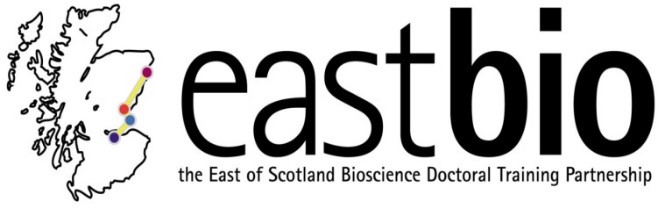 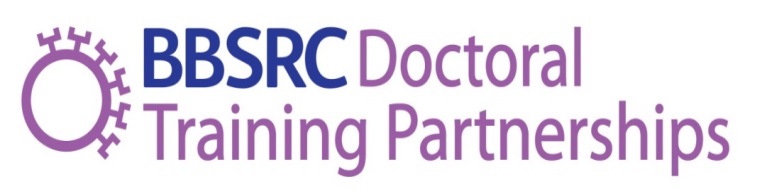 EASTBIO Induction DayWednesday 3 October 2017, 10:00-17:00West Park Conference Centre, Dundee10:00-10:30Registration and coffeeRegistration and coffeeBalbeggie Room10:30-10:40Group photo, followed by Welcome and introductionProfessor Clare Blackburn (EASTBIO Director, University of Edinburgh)Group photo, followed by Welcome and introductionProfessor Clare Blackburn (EASTBIO Director, University of Edinburgh)Balbeggie Room10:40-11:10EASTBIO Training ProgrammeProfessor Bernadette Connolly (EASTBIO Deputy Director, University of Aberdeen)EASTBIO Training ProgrammeProfessor Bernadette Connolly (EASTBIO Deputy Director, University of Aberdeen)Balbeggie Room11:10-11:40Professional Internships for PhD Students (PIPS)Dr Caroline Pope (PIPS Coordinator, University of Edinburgh)Professional Internships for PhD Students (PIPS)Dr Caroline Pope (PIPS Coordinator, University of Edinburgh)Balbeggie Room11:40-12:00SysMIC course – An IntroductionDr Gerold Baier (SysMIC lead/University College London)SysMIC course – An IntroductionDr Gerold Baier (SysMIC lead/University College London)Balbeggie Room12:00-13:00LunchLunchHenderson’s Restaurant13:00-13:30Interdisciplinary skills in biosciences, with an Introduction to the break out and Q&A sessionsDr Rafael Guimaraes da Silva (EASTBIO co-Director, University of St Andrews)Interdisciplinary skills in biosciences, with an Introduction to the break out and Q&A sessionsDr Rafael Guimaraes da Silva (EASTBIO co-Director, University of St Andrews)Balbeggie Room13:30-15:00Theme groups break-out sessionsChairs:AFS: Bernadette ConnollyIBB: Rafael Guimaraes da SilvaBfH: Edgar HuitemaWCUB: Vicky MacraeCoffee will be served outside the rooms at 14.30Theme groups break-out sessionsChairs:AFS: Bernadette ConnollyIBB: Rafael Guimaraes da SilvaBfH: Edgar HuitemaWCUB: Vicky MacraeCoffee will be served outside the rooms at 14.30Agriculture and Food Security (AFS)– Glen EskIndustrial Biotechnology & Bioenergy  (IBB) - Glen ClovaBioscience for Health (BfH) - Glen DollWorld Class Bioscience (WCUB) - Balbeggie Room15:00-16:00Q&A session for EASTBIO studentsChaired by EASTBIO student reps and Maria FilippakopoulouBalbeggie RoomQ&A session for EASTBIO supervisorsChaired by EMGGlen EskQ&A session for EASTBIO supervisorsChaired by EMGGlen Esk16:00-17:00Close of Induction with Drinks Reception & canapesClose of Induction with Drinks Reception & canapesAbernyte17:00Transport home for Edinburgh-based supervisors; students to check in the Invercarse HotelTransport home for Edinburgh-based supervisors; students to check in the Invercarse Hotel20:00Dinner at West Park; accommodation (Invercarse Hotel); return to West Park (Balbeggie Room) for the Masterclass on Thursday 4th October, 9:00-13:00 (soup & sandwiches lunch served at 13:00-14:00)Dinner at West Park; accommodation (Invercarse Hotel); return to West Park (Balbeggie Room) for the Masterclass on Thursday 4th October, 9:00-13:00 (soup & sandwiches lunch served at 13:00-14:00)Longforgan Room (West Park)